Curriculum Vitae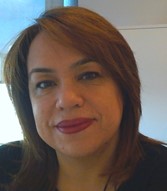 Name&Surname : Yasemin (GÜRSOY) ÖZDEMIRPlace of Birth : AnkaraDate of Birth : 22 Şubat 1968Gender & Marital Status : Female & Married, with 2 childrenPhone : +90-312-2828390e-posta : ygursoy@ku.edu.tr,Education:1985-1992 Medical Education, Hacettepe University Faculty of Medicine, Ankara1992-1997 Neurology Residency, Hacettepe University Faculty of Medicine Department of Neurology, Ankara1997-2001 Neuroscience PhD Program, Hacettepe University Institute of Neurological Sciences and Psychiatry, Ankara2001-2004 Post Doctoral Study, ‘Stroke and Neurovascular Regulation Laboratory’, Harvard University-Mass General Hospital, Boston, Massachusettes, ABD2004 -2005 Assistant Professor, Hacettepe University Institute of Neurological Sciences and Psychiatry & Department of Neurology2006-2011 Associate Professor, Hacettepe University Institute of Neurological Sciences and Psychiatry & Department of Neurology2011- + Professor, Hacettepe University Institute of Neurological Sciences and Psychiatry & Department of NeurologyMain Areas of Study:1) Migraine and headache in clinical settings and development of novel treatment options with animal models2) Acute stroke management and secondary prevention in clinical settings and research on stroke pathophysiology and novel treatment strategies in animal models of strokeWork Experience:2011- 2014  Associate Director Hacettepe University Institute of Neurological Sciences and Psychiatry2011-2014  Prof.Dr. Hacettepe University Faculty of Medicine, Department of Neurology2008-2011 Associate Prof. Hacettepe University Faculty of Medicine, Department of Neurology and Institute of Neurological Sciences and Psychiatry2005-2008 Asistant Prof. Hacettepe University Faculty of Medicine, Department of Neurology and Institute of Neurological Sciences and Psychiatry2001-2004 Postdoctoral Study Harvard University “Stroke and Neurovascular Regulation Laboratory” Mass General Hospital, Boston, Massachusettes, ABDDegrees, Scholarships and Awards:1982-1985 Scholarship from TUBITAK (Turkish Scientific and Research Council)1985 High School Graduation with first place (Mustafa Kemal High School, Ankara)1985 Award as second place for National Chemistry Contest, TUBITAK1996 Best Oral Presentation Award (2nd National Brain and Vascular Diseases Congress)1997 Best Platform Presentation (33. National Neurology Congress)1997 Best Oral Presentation Award (33rd National Neurology Congress)1998 Best Platform Presentation (33rd National Neurology Congress)1998 Project Funding -Eczacıbaşı1999 IBRO (International Brain Research Organization) Travel Grant for 5th IBRO World Neuroscience Congress)2000 Project Grant- Brain Research Organization2000 Research Encouragement Award, Brain Research Organization2000 Scholarship from Fulbright for post doc research study “Harvard University Stroke and Neurovascular Regulation Laboratory”2001 Scholarship from IBRO (International Brain Research Organization) for post doc research study “Harvard University Stroke and Neurovascular Regulation Laboratory”2001 Best Oral Presentation (37th National Neurology Congress)2003 Award as second place for Experimental Neurology Research, 39th National Neurology Congress2004 Best Oral Presentation (40th National Neurology Congress)2004 Project Grant as PI from TUBITAK (110.000 dolar-3 years)2005 Young Investigator Support from TUBA (Turkish Academy of Sciences)2006 Young Researcher Award, Eczacıbaşı2007 Young Researcher Award, Hacettepe University2007 Young Investigator Award, Guven Hospital I. Aysun Temizel Awards in Medicine2008 Young Investigator Award from The Scientific and Technological Council of Turkey (TUBITAK)Total Citations to publications: 1663H Index: 18Publications:1. Ozdemir YG, Bolay H, Erdem E, Dalkara T. Occlusion of the MCA by an intraluminal filament may cause disturbances in the hippocampal blood flow due to anomalies of circle of Willis and filament thickness. Brain Res. 1999;822(1-2):260-4.2. Kilic E, Ozdemir YG, Bolay H, Kelestimur H, Dalkara T. Pinealectomy aggravates and melatonin administration attenuates brain damage in focal ischemia. J Cereb Blood Flow Metab. 1999;19(5):511-6.3. Bolay H, Gursoy-Ozdemir Y, Unal I, Dalkara T. Altered mechanisms of motor-evoked potential generation after transient focal cerebral ischemia in the rat: implications for transcranial magnetic stimulation. Brain Res. 2000;873(1):26-33.4. Gursoy-Ozdemir Y, Bolay H, Saribas O, Dalkara T. Role of endothelial nitric oxide generation and peroxynitrite formation in reperfusion injury after focal cerebral ischemia. Stroke. 2000;31(8):1974-805. Ozen S, Usta Y, Sahin-Erdemli I, Orhan D, Gumusel B, Yang B, Gursoy Y, Tulunay O, Dalkara T, Bakkaloglu A, El-Nahas M. Association of nitricoxide production and apoptosis in a model of experimental nephropathy. Nephrol Dial Transplant. 2001;16(1):32-8.6. Unal I, Gursoy-Ozdemir Y, Bolay H, Soylemezoglu F, Saribas O, Dalkara T. Chronic daily administration of selegiline and EGb 761 increases brain's resistance to ischemia in mice. Brain Res. 2001;917(2):174-81.7. Yilmaz G, Gursoy-Ozdemir Y, Dogan AI, Gurdal H, Gedikoglu G, Dalkara T, Guc MO. Spleen damage in endotoxaemic mice: the involvement of nitric oxide. J Physiol Pharmacol. 2001;52(4 Pt 2):729-44.8. Bolay H, Gursoy-Ozdemir Y, Sara Y, Onur R, Can A, Dalkara T. Persistent defect in transmitter release and synapsin phosphorylation in cerebral cortex after transient moderate ischemic injury. Stroke. 2002;33(5):1369-75.9. Uysal H, Cevik IU, Soylemezoglu F, Elibol B, Ozdemir YG, Evrenkaya T, Saygi S, Dalkara T. Is the cell death in mesial temporal sclerosis apoptotic? Epilepsia. 2003;44(6):778-84.10.Gursoy-Ozdemir Y, Can A, Dalkara T. Reperfusion-induced oxidative/nitrative injury to neurovascular unit after focal cerebral ischemia. Stroke. 2004;35(6):1449-5311.Gursoy-Ozdemir Y, Qiu J, Matsuoka N, Bolay H, Bermpohl D, Jin H, Wang X, Rosenberg GA, Lo EH, Moskowitz MA. Cortical spreading depression activates and upregulates MMP-9. J Clin Invest. 2004;113(10):1447-55.12.Unal-Cevik I, Kilinc M, Gursoy-Ozdemir Y, Gurer G, Dalkara T. Loss of NeuN immunoreactivity after cerebral ischemia does not indicate neuronal cell loss: a cautionary note. Brain Res. 2004;1015(1-2):169-74.13.Ayata C, Dunn AK, Gursoy-Ozdemir Y, Huang Z, Boas DA, Moskowitz MA. Laser speckle flowmetry for the study of cerebrovascular physiology in normal and ischemic mouse cortex. J Cereb Blood Flow Metab. 2004;24(7):744-55.14.Unal-Cevik I, Kilinc M, Can A, Gursoy-Ozdemir Y, Dalkara T. Apoptotic and necrotic death mechanisms are concomitantly activated in the same cell after cerebral ischemia. Stroke. 2004;35(9):2189-94.15.Atochin DN, Murciano JC, Gursoy-Ozdemir Y, Krasik T, Noda F, Ayata C, Dunn AK, Moskowitz MA, Huang PL, Muzykantov VR. Mouse model of microembolic stroke and reperfusion. Stroke. 2004;35(9):2177-82.16.Ayata, C., Shin, H.K., Salomone, S., Ozdemir-Gursoy, Y., Boas, D.A., Dunn, A.K., Moskowitz, M.A. Pronounced hypoperfusion during spreading depression in mouse cortex . Journal of Cerebral Blood Flow and Metabolism 2004:24 (10), pp. 1172-1182.17.Kaya, D., Gürsoy-Özdemir, Y., Yemisci, M., Tuncer, N., Aktan, S., Dalkara, T. VEGF protects brain against focal ischemia without increasing blood-brain permeability when administered intracerebroventricularly . Journal of Cerebral Blood Flow and Metabolism 2005:25 (9), pp. 1111-1118.18. Mut M, Yemisci M, Gursoy-Ozdemir Y, Ture U. Hydrogen peroxide-induced stroke: elucidation of the mechanism in vivo. J Neurosurg. 2009 Jan;110(1):94-100.19. Gürer G, Gursoy-Ozdemir Y, Erdemli E, Can A, Dalkara T. Astrocytes are more resistant to focal cerebral ischemia than neurons and die by a delayed necrosis. Brain Pathol. 2009 Oct;19(4):630-41.20. Yüzbaşioğlu A, Karataş H, Gürsoy-Ozdemir Y, Saygi S, Akalan N, Söylemezoğlu F, Dalkara T, Kocaefe YC, Ozgüç M.Changes in the expression of selenoproteins in mesial temporal lobe epilepsy patients. Cell Mol Neurobiol. 2009 Dec;29(8):1223-31.21. Yemisci M, Gursoy-Ozdemir Y, Vural A, Can A, Topalkara K, Dalkara T. Pericyte contraction induced by oxidative-nitrative stress impairs capillary reflow despite successful opening of an occluded cerebral artery.Nat Med. 2009 Sep;15(9):1031-7.22. Karatas H, Aktas Y, Gursoy-Ozdemir Y, Bodur E, Yemisci M, Caban S, Vural A, Pinarbasli O, Capan Y, Fernandez-Megia E, Novoa-Carballal R, Riguera R, Andrieux K, Couvreur P, Dalkara T. A nanomedicine transports a peptide caspase-3 inhibitor across the blood-brain barrier and provides neuroprotection. J Neurosci. 2009 Nov 4;29(44):13761-9.23. A new model of transient focal cerebral ischemia for inducing selective neuronal necrosis. ME Arsava, G Gurer, Y Gursoy-Ozdemir, H Karatas, T Dalkara. Brain Research Bulletin, 78:226-31, 2009.24. Kilinc M, Gürsoy-Ozdemir Y, Gürer G, Erdener SE, Erdemli E, Can A, Dalkara T. Lysosomal rupture, necroapoptotic interactions and potential crosstalk between cysteine proteases in neurons shortly after focal ischemia. Neurobiol Dis. 2010 Oct;40(1):293-302.25. Unal-Cevik I, Gursoy-Ozdemir Y, Yemisci M, Lule S, Gurer G, Can A, Müller V, Kahle PJ, Dalkara T. Alpha-synuclein aggregation induced by brief ischemia negatively impacts neuronal survival in vivo: a study in [A30P]alpha-synuclein transgenic mouse. J Cereb Blood Flow Metab. 2011 Mar;31(3):913-2326. Kelicen Ugur P, Lule S, Cincioglu M, Pekiner C, Gursoy-Ozdemir Y. Megestrol acetate inhibits the expression of cytoplasmic aromatase through nuclear C/EBPβ in reperfusion injury-induced ischemic rat hippocampus. Eur J Pharmacol. 2011 Mar 11;654(3):217-25.27. Thrombotic distal middle cerebral artery occlusion produced by topical FeCl3 application: A novel model suitable for intravital microscopy and thrombolysis studies. Karatas H, Erdener E, Gursoy-Ozdemir Y, Gurer G, Dalkara T. J Cereb Blood Flow Metab, 2011 Jun;31(6):1452-60.28. Dalkara T, Gursoy-Ozdemir Y, Yemisci M. Brain microvascular pericytes in health and disease. Acta Neuropathol. 2011 Jul;122(1):1-9.29. Yemişci M, Gürsoy-Özdemir Y, Caban S, Bodur E, Capan Y, Dalkara T. Transport of a caspase inhibitor across the blood-brain barrier by chitosan nanoparticles. Methods Enzymol. 2012;508:253-69.30. Gursoy-Ozdemir Y, Yemisci M, Dalkara T. Microvascular protection is essential for successful neuroprotection in stroke. J Neurochem. 2012 Nov;123 Suppl 2:2-1131. Bas DF, Topcuoglu MA, Gursoy-Ozdemir Y, Saatci I, Bodur E, Dalkara T. Plasma 3-nitrotyrosine estimates the reperfusion-induced cerebrovascular stress, whereas matrix metalloproteinases mainlyreflect plasma activity: a study in patients treated with thrombolysis or endovascular recanalization. J Neurochem. 2012 Nov;123 Suppl 2:138-47.32. Dericioglu N, Soylemezoglu F, Gursoy-Ozdemir Y, Akalan N, Saygi S, Dalkara T. Cell death and survival mechanisms are concomitantly active in the hippocampus of patients with mesial temporal sclerosis. Neuroscience. 2013, May 1;237:56-65.33. Dericioglu N, Vural A, Agayeva N, Basar K, Anil Yagcioglu AE, Gursoy-Ozdemir Y. Cerebral Autosomal Dominant Arteriopathy with Subcortical Infarcts and Leukoencephalopathy (CADASIL) in Two Siblings with Neuropsychiatric Symptoms.Psychosomatics. 2013 Feb 13. doi:pii: S0033-3182(12)00227-7. 10.1016/j.psym.2012.12.002.34. Karatas H, Erdener SE, Gursoy-Ozdemir Y, Lule S, Eren-Koçak E, Sen ZD, Dalkara T. Spreading depression triggers headache by activating neuronal Panx1 channels. Science. 2013 Mar 1;339(6123):1092-535. Kozlu S, Caban S, Yerlikaya F, Fernandez-Megia E, Novoa-Carballal R, Riguera R, Yemisci M, Gursoy-Ozdemir Y, Dalkara T, Couvreur P, Capan Y. An aquaporin 4 antisense oligonucleotide loaded, brain targeted nanoparticulate system design. Pharmazie. 2014 May;69(5):340-5.36. Lessel D, Saha B, Hisama F, Kaymakamzade B, Nurlu G, Gursoy-Özdemir Y, Thiele H, Nürnberg P, Martin GM, Kubisch C, Oshima J. Atypical Aicardi-Goutieres syndrome: is the WRN locus a modifier? Am J Med Genet A. 2014 Oct;164A(10):2510-3. doi: 10.1002/ajmg.a.36664. Epub 2014 Jul 2.37. Yıldırım T, Eylen A, Lule S, Erdener SE, Vural A, Karatas H, Ozveren MF, Dalkara T, Gursoy-Ozdemir Y. Poloxamer-188 and citicoline provide neuronal membrane integrity and protect membrane stability in cortical spreading depression. Int J Neurosci. 2014 Dec 4. [Epub ahead of print]38. Yemisci M, Caban S, Gursoy-Ozdemir Y, Lule S, Novoa-Carballal R, Riguera R, Fernandez-Megia E, Andrieux K, Couvreur P, Capan Y, Dalkara T. Systemically administered brain-targeted nanoparticles transport peptides across the blood-brain barrier and provide neuroprotection. J Cereb Blood Flow Metab. 2015 Mar;35(3):469-75. doi: 10.1038/jcbfm.2014.220. Epub 2014 Dec 10.39. Onder H, Gocmen R, Gursoy-Ozdemir Y. Reversible transverse sinus collapse in a patient with idiopathic intracranial hypertension. BMJ Case Rep. 2015 May 15;2015. pii: bcr2014011606. doi: 10.1136/bcr-2014-011606.40. Onder H, Gocmen R, Gursoy-Ozdemir Y. Reversible transverse sinus collapse in a patient with idiopathic intracranial hypertension. J Neurointerv Surg. 2015 May 20. pii: neurintsurg-2014-011606. doi: 10.1136/neurintsurg-2014-011606.rep. [Epub ahead of print]Abstracts Published in SCI sited Journals:1. Free plasma level determinations of antiepileptic drugs. Gürsoy Y, Saygi S, Ciger A, Özkuyumcu C. Epilepsia 1995: 36 (suppl3): S154.2. Prognostic factors in Turkish MS patients. Siva A., Kantarci O., Togrul E., Senocak M., Dirican A., Saip S., Altintas A., Karaali F., Karantay F., Eraksoy M., Demir-Akman G., Karabudak R., Gürsoy Y., Sütlas N., Yandim D., Agaoglu J., Tanik O., Akyatan N., Turan F., Özmenoglu M., Bölükbasi O. Eur J Neurol 1996: 3 (suppl 4): 23.3. Cyclosporine A decreases local hepatic blood flow through the release of endothelin: An in vivo study in Guinea Pigs. Erdem SR, Emre S, Bolay H.,Gürsoy Y., Dalkara T., Tuncer M. Fundaemental and Clinical Pharmacol 1999: 13 (Suppl. 1):262s.4. Brief focal cerebral ischemia induces a long lasting synaptic transmlsslon failure in the penumbral cortex due to a presynaptic defect. Bolay H., Gürsoy-Özdemir Y., Sara Y., Onur R., Dalkara T. Cerebrovascular Dis, 2000.5. Peroxynitrite formation and reperfusion injury after focal cerebral ischemia. Gürsoy-Özdemir Y., Can A., Dalkara T. FENS 2000, European Journal of Neuroscience 2000: 12: supp 11: 220.6. Gürsoy-Özdemir Y., Can A., Dalkara T., "In-situ detection of superoxide and peroxynitrite formation in neurons, astrocytes and endothelium after focal ischemia/reperfusion." 17th world congress of Neurology, London, ENGLAND, June 2001, Journal of the Neurological Sciences, 187 (suppl 1): s248 (2001).7. Ünal I., Gürsoy-Özdemir Y., Söylemezoglu F., Dalkara T., "Caspase-mediated, necro-apoptotic cell death after focal cerebral ischemia." 17th world congress of Neurology, London, ENGLAND, June 2001, Journal of the Neurological Sciences, 187 (suppl 1): s248 (2001).8. Ayata C, Gürsoy-Özdemir Y, Dunn A, Atochin DN, Huang PL. Laser Speckle-Flowmetry: A two dimensional technique for the study of cerebral blood flow in normal and ischemic mouse brain, in vivo. 28th International Stroke Conference, Phoenix, Arizona, USA, 2003, Stroke, 34(1): 251.National Publications:1. Gürsoy-Özdemir Y, Bolay H. Nörolojik Hastalıklarda Kanal Patolojileri. Nöroloji Dergisi, sayı 1, cilt 25: 39-25 , 1998.2. Bolay H, Gürsoy-Özdemir Y. Isı şoku proteinlerinin (HSP) nörolojik hastalıklardaki rolü. Nöroloji Dergisi, sayı 1, cilt 25: 21-30, 1998.3. Dalkara T, Gürsoy-Özdemir Y, Söylemezoğlu F, Demirpençe E, Hazıroğlu R. Panel: Prion Hastalıkları. Hacettepe Tıp Dergisi, sayı 2, cilt 32: 138-147, 2001.Turkish Book Chapters :Gürsoy-Özdemir Y, Bolay H, Dalkara T. Akut İskemik İnmenin Patofizyolojisi. Akut İskemik İnme, Editör Prof. Dr. Emre Kumral, Akat Ofset, sayfa 55-68, 2001.Gürsoy-Özdemir Y, Dalkara T. Yaşlılık ve İnme. Geriatri ve Gerontoloji, MN medikal & Nobel, sayfa 927-934, Editör Prof. Dr. Servet Arıoğul, 2006.International Presentations:1. An Underestimated drawback of intraluminal filament model of focal cerebral ischemia: disturbances in the posterior circulation due to anomalies of circle of willis. Gürsoy Y, Bolay H, Erdem E, Dalkara T. Drug targets in heart and brain ischemia, Floransa, ITALY, 1997.2. The role of endothelial nitric oxide generation and peroxynitrite formation in reperfusion injury in focal cerebral ischemia. Gürsoy-Özdemir Y., Bolay H., Dalkara T. Fifth IBRO World Congress of Neuroscience. pp 137 Jerusalem, ISRAEL July 1999.3. Failure of phosphorylation of synapsin-1 may contribute to long lasting synaptic transmission defect after transient focal cerebral ischemia. Bolay H., Gürsoy-Özdemir Y., Sara Y., Onur R., Dalkara T. Fifth IBRO World Congress of Neuroscience. Jerusalem, ISRAEL July 1999.4. Peroxynitrite formation and reperfusion injury after focal cerebral ischemia. Gürsoy-Özdemir Y., Can A., Dalkara T. FENS 2000, Brigthon, ENGLAND.5. In-situ detection of superoxide and peroxynitrite formation in neurons, astrocytes and endothelium after focal ischemia/reperfusion. Gürsoy-Özdemir Y., Can A., Dalkara T. 17th world congress of Neurology, London, ENGLAND, June 2001.6. Caspase-mediated, necro-apoptotic cell death after focal cerebral ischemia. Ünal I., Gürsoy-Özdemir Y., Söylemezoglu F., Dalkara T. 17th world congress of Neurology, London, ENGLAND, June 2001.7. Laser Speckle-Flowmetry: A two dimensional technique for the study of cerebral blood flow in normal and ischemic mouse brain, in vivo. Ayata C, Gürsoy-Özdemir Y, Dunn A, Atochin DN, Huang PL. 28th International Stroke Conference, Phoenix, Arizona, USA, February 2003.8. Cortical spreading depression activates and upregulates MMP-9. Gürsoy-Özdemir Y, Qiu J, Bolay H, Bermpohl D, Jin H, Kilinc M, Wang X, Estrada E, Okada Y, Rosenberg GA, Lo EH, Moskowitz MA. Neuroscience Meeting (SFN), New Orleans, USA, November 2003.10.Stroke Induced Cortical Spreading Depression leads to MMP-9 Activation and BBB Leakage. Qiu J, Gürsoy-Özdemir Y, Matsuoka N, Bermpohl D, Bolay H, Waeber C, Wang X, Rosenberg GA, Lo EH, Moskowitz MA. Neuroscience Meeting (SFN), New Orleans, USA, November 2003.12.Astrocytes die by delayed necrosis after focal cerebral ischemia. T.Dalkara, Gurer G, Gursoy-Ozdemir Y, Can A .35th Meeting of Society for Neuroscience. Platform presentation, Washington D.C.,USA, 2005.13.Peroxynitrite formed during ischemia-reperfusion may induce early BBB opening by nitrating tight junction proteins. Gursoy-Ozdemir Y, Yemisci M, Can A, Dalkara T. 36 th Meetinh of Society for Neuroscinece. Platform Presentation. Atlanta , USA, 2006